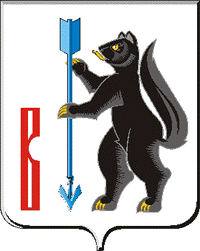 АДМИНИСТРАЦИЯГОРОДСКОГО ОКРУГА ВЕРХОТУРСКИЙП О С Т А Н О В Л Е Н И Еот 01.02.2021г. № 56г. ВерхотурьеОб усилении мер пожарной безопасностив весенне-летний пожароопасный период 2021 годав лесах всех категорий в границах городского округа ВерхотурскийВо исполнение требований Лесного кодекса Российской Федерации, Федерального закона от 21 декабря 1994 года № 69-ФЗ «О пожарной безопасности», Федерального закона от 06 октября 2003 года № 131-ФЗ "Об общих принципах организации местного самоуправления в Российской Федерации", в целях урегулирования вопросов, связанных с организацией охраны лесов от пожаров, расположенных на землях города Верхотурья и сельских населенных пунктов на территории городского округа Верхотурский, руководствуясь Уставом городского округа Верхотурский,ПОСТАНОВЛЯЮ:1.Утвердить прилагаемые:1) регламент проводимых мероприятий на территории городского округа Верхотурский в зависимости от класса пожарной опасности по условиям погоды;2) план мероприятий по предупреждению лесных пожаров на территории городского округа Верхотурский;3) перечень должностных лиц, ответственных за тушение природных пожаров на землях всех категорий в границах городского округа Верхотурский для руководства и подготовки к пожароопасному периоду, мобилизации сил и средств на борьбу с лесными пожарами, с возложением руководства и контроля по обеспечению мер по предупреждению и ликвидации лесных пожаров.2.Рекомендовать АНО «Редакция газеты «Новая жизнь» (Агамагамедова Л.Г.):1) организовать публикацию материалов по противопожарной тематике;2) в сводках о погоде давать информацию о классе пожарной опасности в лесах, расположенных на территории городского округа Верхотурский.3.Опубликовать настоящее постановление в информационном бюллетене «Верхотурская неделя» и разместить на официальном сайте городского округа Верхотурский.4.Контроль исполнения настоящего постановления оставляю за собой.И.о. Главыгородского округа Верхотурский                                                    Л.Ю. Литовских